Школьный этап всероссийской олимпиады по биологии 2013-2014 учебный год7 классЗадание 1. Выполните тест. Из четырех ответов выберите один правильный.1. Сезонные явления в жизни организмов изучает : А) Биология Б) Фенология  В) Ботаника Г) Экология2. Самые древние растения на Земле А) Мхи Б) Хвощи В) Водоросли  Г) Плауны3. Для растений семейства крестоцветных характерен плод А) Стручок  Б) Боб В) Ягода Г) Костянка4. Транспирация – это… А) Испарение воды Б) Поглощение углекислого газа В) Выделение углекислого газа Г) Широко распространённый тип жилкования5. Открытие двойного оплодотворения принадлежит… А)Н.И. Пирогову Б) Н.А. Северцеву В) Н.И. Скрябину Г) С.Г. Навашину 6. Зародыш семени состоит из:А) Корешка, стебелька и эндоспермаБ) корешка, стебелька и семядолей В) корешка и побега7. Органические вещества от листьев передвигаются по :  А) сосудам             Б) ситовидным трубкам            В) лубяным волокнам8. Основной единицей систематики растений является: А) вид            Б) род                    В) семейство9. Соя, горох, нут, фасоль, акация – это растения семейства:А) Пасленовые  Б) Крестоцветные      В) Мотыльковые 10. В коробочке мха кукушкин лен развиваются А) Гаметы Б) Сперматозоиды В) Яйцеклетки Г) Споры 11. Какие животные являются холоднокровными?А) кишечнополостныеБ) амфибииВ) млекопитающие Г) птицы12. К какому типу животных относится особь данного вида?А) Кишечнополостные                           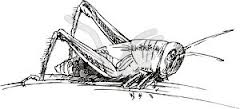 Б) ИглокожиеВ) ЧленистоногиеГ) Простейшие13. К фотосинтезу способна: А) Инфузория-бурсария Б) Амеба дизентерийная В) Эвглена зеленая Г)Лямблия кишечная14. Мел и другие известковые породы образованы представителями: А) Жгутиковых  Б) Споровиков  В) Саркодовых  Г) Инфузорий15. Систематическая категория, в которую объединяют классы растений:А) отрядБ) типВ) отдел Г) царствоЗадание 2. 1. Расположите отделы растений в порядке появления их на Земле, согласно эволюционной теории. Ответы (буквы) впишите в таблицу.( 2 балла)А) Папоротники  Б) Голосеменные  В) Псилофиты  Г) Цветковые2.Составьте правильно цепь питания, расположив объекты в необходимой последовательности. Ответы (буквы) впишите в таблицу.(2 балла)А) Щука  Б) Фитопланктон  В) Хищная птица   Г) Карась3. Установите соответствие между признаками животных и типами, для которых они характерны.(2,5 балла)Признаки животных:                                                         1) тело уплощенное, симметрия двусторонняя2) пищеварительная система открывается наружу одним отверстием 3) имеют брюшную нервную цепочку и окологлоточное кольцо4) есть кровеносная система  5) тело нечленистое, удлиненное, округлое в поперечном сеченииТипы животных:А) Плоские червиБ) Круглые червиВ) Кольчатые черви12341234